 作 者 推 荐作者简介：斯拉塔·罗夏尔（Slata Roschal）是一名作家和学者，1992年出生于圣彼得堡，拥有慕尼黑大学斯拉夫学博士学位，曾多次获奖，包括2023年BücherFrauen/Women in Publishing 图书奖和2023年Schubart最佳新人奖，以及梅克伦堡-前波莫瑞图书奖和巴伐利亚州奖学金。她著有两部诗集： Wir verzichten auf das gelobte Land"（"我们不想要应许之地"，2019 年）和 "Wir tauschen Ansichten und Ängste wie weiche warme Tiere aus"（"我们像柔软温暖的动物一样交换意见和恐惧"，2021 年）。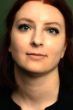 中文书名：《品着红酒等末日》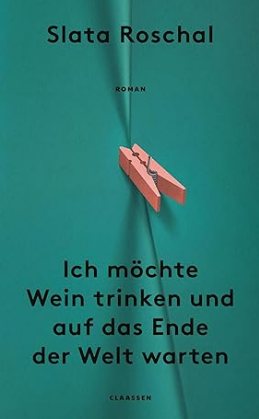 英文书名：I Want to Drink Wine and Wait for the End of the World德文书名：Ich möchte Wein trinken und auf das Ende der Welt warten作    者：Slata Roschal出 版 社：Ullstein代理公司：ANA/Lauren页    数：176页出版时间：2024年2月代理地区：中国大陆、台湾审读资料：电子稿类    型：文学小说内容简介：“治疗师总说缺乏安全感和悲伤本身就是现实生活的一部分，我说这听着很愚蠢，什么这些是那些的一部分，世界上任何东西本来在某种程度上都是现实的一部分。她回答说，不，有些东西是不存在于现实的。我想知道是哪些东西，她突然说，独角兽，或者美人鱼。也许她有些尴尬，我们都沉默了，然后我说，不，美人鱼怎么不可以是现实生活的一部分？当相信每一次幻想都与消极的大脑冲动同在，美人鱼就会降临人间。”她是位成功女性，每个人都这样觉得。然而这样一个她，现在却坐在酒店房间里，想着要抛弃一切：她的丈夫、她的孩子、甚至于她的整个人生。她被一种模糊的不满情绪纠缠着，迫于情状，她接了一项翻译任务，这个决定也就此改变了一切。文件是些久远的来自德国移民的信件，字句之间旅馆竟不再空阔。在与这些逝者的交流中，何为美好生活也渐渐明晰。中文书名：《153种不存在的方式》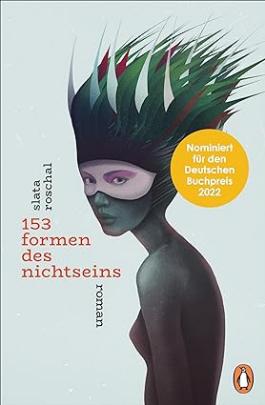 英文书名：153 Ways of Not Being德文书名：153 Formen des Nichtseins作    者：Slata Roschal 出 版 社：Penguin Random House Verlagsgruppe GmbH代理公司：ANA/Lauren出版时间：2024年1月代理地区：中国大陆、台湾页    数：176页审读资料：电子稿类    型：文学小说内容简介：对生命意义坦率而有趣的拷问献给阿格拉亚·维特兰尼（Aglaya Veteranyi）的读者入围2022年德国图书奖荣获2023年BücherFrauen/Women in Publishing 图书奖荣获2023年舒巴特最佳新人奖获奖处女小说作品，关于身份、移民、边缘化和女性身份。克休莎（Ksenia）是俄罗斯人、德国人、犹太人、前耶和华见证人成员、年轻女性、母亲、作家和学者，是 "这个、那个和其他几种身份的交集"，也可以说，什么都不是。克休莎在探索自己多元身份的过程中，收集了eBay上包含"俄罗斯"一词的列表，在偷听同事谈话时做笔记，在Facebook上观察城里的俄罗斯母亲们和以色列亲戚，为参加心理治疗的难民担任翻译，一次又一次地回忆起童年时期迷失和被操纵的创伤感，怀疑地探究自己的身体，思考自己是谁，生命的价值何在......斯拉塔-罗夏尔（Slata Roschal）的处女作新颖别致、诙谐幽默，是一位年轻女性观察日常生活的153个故事。媒体评价："一部通俗易懂的现代故事，一部精致复杂的文学作品"。——《法兰克福汇报》（Frankfurter Allgemeine Zeitung）"一部令人印象深刻的作品，讲述了一位女性不断增强的自我意识和为获得权力而进行的斗争"。——《南德意志报》）（Süddeutsche Zeitun）"正在为当今两极分化、"见多识广"的有毒冲动寻找解药的人，这本书就是您的良药"。——《斯图加特报》（Stuttgarter Zeitung）"比安妮-厄诺克斯（Annie Ernaux）更激进[......]这是一部主题为解放，聪明、非意识形态的小说。"——《自由报》（Der Freitag）感谢您的阅读！请将反馈信息发至：版权负责人Email：Rights@nurnberg.com.cn安德鲁·纳伯格联合国际有限公司北京代表处北京市海淀区中关村大街甲59号中国人民大学文化大厦1705室, 邮编：100872电话：010-82504106, 传真：010-82504200公司网址：http://www.nurnberg.com.cn书目下载：http://www.nurnberg.com.cn/booklist_zh/list.aspx书讯浏览：http://www.nurnberg.com.cn/book/book.aspx视频推荐：http://www.nurnberg.com.cn/video/video.aspx豆瓣小站：http://site.douban.com/110577/新浪微博：安德鲁纳伯格公司的微博_微博 (weibo.com)微信订阅号：ANABJ2002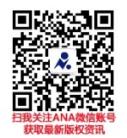 